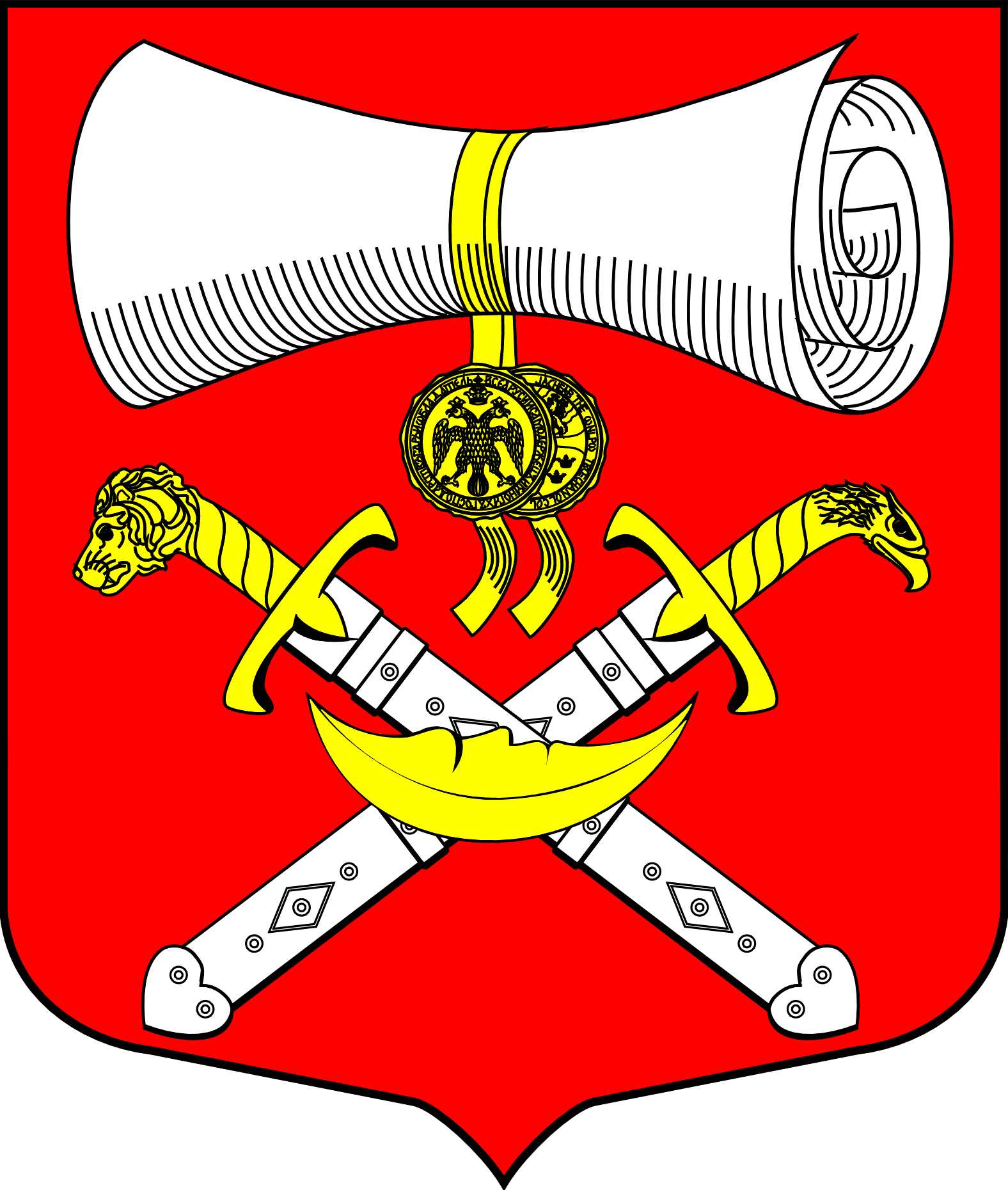 СОВЕТ  ДЕПУТАТОВМУНИЦИПАЛЬНОГО ОБРАЗОВАНИЯХВАЛОВСКОЕ  СЕЛЬСКОЕ ПОСЕЛЕНИЕВОЛХОВСКОГО МУНИЦИПАЛЬНОГО РАЙОНАЛЕНИНГРАДСКОЙ ОБЛАСТИЧЕТВЕРТОГО СОЗЫВА                                                     РЕШЕНИЕ                                      от 20 декабря  2019  года    № 41  Об утверждении Положения о присутствии граждан (физических лиц), в том числе представителей организаций (юридических лиц), общественных объединений, государственных органов и органов местного самоуправления, на заседаниях Совета депутатов муниципального образования Хваловское сельское поселение Волховского муниципального района Ленинградской областиРуководствуясь ст. 8, п. 7 ч. 10 ст. 35, ст. 68 Федерального закона от 06.10.2003 № 131-ФЗ «Об общих принципах организации местного самоуправления в Российской Федерации», статьей 15 Федерального закона от 09.02.2009 № 8-ФЗ «Об обеспечении доступа к информации о деятельности государственных органов и органов местного самоуправления», руководствуясь Уставом муниципального образования, Совет депутатов МО Хваловское сельское поселениеРЕШИЛ:1. Утвердить Положение о присутствии граждан (физических лиц), в том числе представителей организаций (юридических лиц), общественных объединений, государственных органов и органов местного самоуправления, на заседаниях Совета депутатов МО Хваловское сельское поселение согласно Приложению.2. Настоящее решение вступает в силу после официального опубликования и подлежит размещению на официальном сайте поселения.Глава муниципального образованияХваловское    сельское    поселение           _____________  Н.А. АникинПриложение к решению Совета депутатов МО Хваловское сельское поселениеот 20.12.2019 г. № 41Порядокприсутствия граждан (физических лиц),в том числе представителей организаций (юридических лиц), общественных объединений, государственных органови органов местного самоуправления, на заседанияхСовета депутатов муниципального образования Хваловское сельское поселение Волховского муниципального района Ленинградской областиСтатья 1. Общие положенияНастоящий Порядок устанавливает требования к организации присутствия граждан (физических лиц), в том числе представителей организаций (юридических лиц), общественных объединений, государственных органов и органов местного самоуправления (далее – также заинтересованные лица) на заседаниях Совета депутатов муниципального образования Хваловское сельское поселение Волховского муниципального района Ленинградской области (далее – Совет депутатов), а также права и обязанности указанных лиц.Настоящий Порядок не распространяет свое действие на случаи присутствия на заседаниях Совета депутатов:- лиц, приглашенных по инициативе Совета депутатов, его председателя, председателя постоянной депутатской комиссии;- должностных лиц, присутствие которых на заседаниях предусмотрено Уставом муниципального образования Хваловское сельское поселение Волховского муниципального района, Регламентом Совета депутатов в связи с осуществлением ими должностных (служебных) обязанностей;- представителей средств массовой информации.Статья 2. Оповещение о заседании и подача заявок на участие2.1. Информационное сообщение о дате, времени и месте проведения заседания Совета депутатов обнародуются в порядке, установленном Регламентом Совета депутатов не позднее, чем за 3 календарных дня до начала заседания (путем размещения на информационном стенде Совета депутатов  и на официальном сайте Совета депутатов), и не позднее чем за 2 дня до проведения внеочередного заседания, а в случае закрытого проведения всего заседания или отдельного вопроса в том же обнародовании приводится соответствующая информация. Там же указывается адрес и время для подачи заявок на присутствие на заседании, контактный телефон, приводится иная справочная информация.2.2. В целях присутствия на заседании заинтересованные лица направляют заявку о намерении присутствовать на заседании (далее – заявка) по форме согласно приложению к настоящему Порядку. Заявка на присутствие на заседании подаётся не позднее, чем за 1 сутки до начала проведения заседания. Поступившие заявки регистрируются в порядке их поступления должностным лицом органа, проводящего заседание, по форме, установленной руководителем этого органа.Статья 3. Организация заседания в случае присутствия заинтересованных лиц3.1. В зале заседаний Совета депутатов отводятся места для заинтересованных лиц.3.2. В случае превышения числа заинтересованных лиц, представивших заявку, числа свободных мест в зале заседаний, их размещение производится в порядке очередности по дате и времени получения заявки. В случае наличия свободных мест после допуска в зал всех заинтересованных лиц, подавших заявки, к присутствию на заседании – по решению председательствующего на заседании – могут быть допущены заинтересованные лица, не подавшие заявки.3.3. Заинтересованные лица не допускаются на заседание в случаях:- отсутствия документа, удостоверяющего личность;- отсутствие документа, подтверждающего полномочия (для представителей организаций (юридических лиц), общественных объединений, государственных органов и органов местного самоуправления).В случае несоответствия заявки требованиям, установленным настоящим Порядком заинтересованное лицо может быть не допущено на заседание.3.4. Заинтересованные лица допускаются в зал не ранее, чем за 30 минут и не позднее, чем за 5 минут до начала заседания.Статья 4. Права и обязанности заинтересованных лиц4.1. заинтересованные лица:- соблюдать требования Регламента Совета депутатов, а также требования настоящего Порядка;- соблюдать общепризнанные нормы этики;- не распространять не соответствующие действительности сведения о ходе заседания, а также сведения, порочащие честь, достоинство и деловую репутацию депутатов и сотрудников аппарата Совета депутатов;- при получении информации от депутатов и сотрудников аппарата Совета депутатов ставить их в известность о проведении аудио- и видеозаписи, кино- и фотосъемки;- заканчивать установку видео- и фотоаппаратуры не позднее, чем за пять минут до начала заседания;- не перемещаться по залу заседаний после объявления председателем совета депутатов о начале заседания, за исключением перемещения в пределах мест, специально отведенных для заинтересованных лиц, если это не мешает проведению соответствующего мероприятия;- не вмешиваться в ход проведения заседания (под вмешательством понимаются: устные высказывания или действия, имеющие целью привлечь к себе внимание присутствующих или прервать ход мероприятия; ведение видео- и фотосъемки способами, мешающими ходу мероприятия; перемещение, создающее помехи проведению мероприятия, а также другие действия, отрицательно влияющие на ход мероприятия);-  отключать во время проведения официальных мероприятий мобильные телефоны;-  соблюдать правила пропускного режима, общественного порядка в здании, где проводится заседание.4.2. Председательствующий на заседании может предоставить заинтересованному лицу право задать вопрос или выступить по рассматриваемому вопросу.4.3. Заинтересованные лица не участвуют в обсуждении и принятии решений.4.4. Заинтересованные лица удаляются из зала заседаний, если обсуждаемая на заседании информация отнесена в установленном федеральным законом порядке к сведениям, составляющим государственную или иную охраняемую законом тайну.4.5. Гражданин, получивший замечание от председательствующего за совершение действий, препятствующих нормальному ходу заседания, при повторном замечании может быть удалён из зала по решению председательствующего.4.6. Отказ Гражданину в доступе на заседание или удаление его с заседания могут быть обжалованы в судебном порядке.                                                                                                                                                                            Приложениек Порядку присутствия граждан (физических лиц), в том числе представителей организаций (юридических лиц), общественных объединений, государственных органов и органов местного самоуправления, на заседаниях Совета депутатов муниципального образования Хваловское сельское поселение Волховского муниципального района Ленинградской областиЗАЯВКАдля участия в заседании  Совета депутатов муниципального образования Хваловское сельское поселение Волховского муниципального района Ленинградской областиЯ, ______________________________________________________________________,                             (Фамилия, имя, отчество (при наличии) заявителя)паспорт серия ______________ номер ________________ выдан _________________________________________________________________________________ «__»____________ года, являюсь представителем1 _________________________________________________________(наименование организации (юридического лица), общественного объединения, государственного органа или органа местного самоуправления, представителем которого является гражданин) по доверенности №____ от «__»____________________ года.Прошу включить меня в число присутствующих на заседании Совета депутатов муниципального образования Хваловское сельское поселение Волховского муниципального района, которое состоится «___»_________________ года в «___» часов «____» мин., для присутствия при обсуждении вопроса (вопросов» №№_____ повестки заседания «_____________________________________________________________________________________________»«_____________________________________________________________________________________________»«_____________________________________________________________________________________________».О себе сообщаю следующие контактные данные:Телефон и (или) адрес электронной почты ________________________________________________________,Адрес проживания ______________________________________________________________________________________________________________________________________________________________________.          Уведомляю, что в ходе участия в заседании намереваюсь (не намереваюсь) (нужное подчеркнуть) осуществлять фото-, аудио- и видеозапись, средства телефонной и сотовой связи, радиосвязи, а также средства звукозаписи и обработки информации.Порядок присутствия граждан (физических лиц), в том числе представителей организаций (юридических лиц), общественных объединений, государственных органов и органов местного самоуправления, на заседаниях Совета депутатов муниципального образования Хваловское сельское поселение Волховского муниципального района Ленинградской области обязуюсь соблюдать.В соответствии с Федеральным законом от 27 июля 2006 г. N 152-ФЗ
"О персональных данных" (с изменениями и дополнениями) даю согласие на обработку моих персональных данных должностному лицу органа, проводящего заседание.Дата «__»_________________ года                  Заявитель ___________________	(подпись)1 Заполняется, если гражданин является представителем организации (юридического лица), общественного объединения, государственного органа или органа местного самоуправлениия